PeerJ Supplemental MaterialCori Speights & Michael McCoyData Input.stone = read.csv(("StoneCrabSponges.csv"), header =T)
stone##     trial scid oysnum sponge hr eaten
## 1       1    1      1     NS  5     1
## 2       1    1      1     NS 24     1
## 3       1    1      1     NS 48     1
## 4       1    2      8     NS  5     0
## 5       1    2      8     NS 24     3
## 6       1    2      8     NS 48     8
## 7       1    3     22      S  5     4
## 8       1    3     22      S 24    16
## 9       1    3     22      S 48    21
## 10      1    4      1      S  5     0
## 11      1    4      1      S 24     0
## 12      1    4      1      S 48     0
## 13      1    5     22     NS  5     5
## 14      1    5     22     NS 24    12
## 15      1    5     22     NS 48    17
## 16      1    6      2      S  5     0
## 17      1    6      2      S 24     1
## 18      1    6      2      S 48     1
## 19      1    7      8      S  5     2
## 20      1    7      8      S 24     2
## 21      1    7      8      S 48     2
## 22      1    8      4     NS  5     3
## 23      1    8      4     NS 24     4
## 24      1    8      4     NS 48     4
## 25      1    9      2     NS  5     0
## 26      1    9      2     NS 24     1
## 27      1    9      2     NS 48     1
## 28      1   10      4      S  5     4
## 29      1   10      4      S 24     4
## 30      1   10      4      S 48     4
## 31      2    1      4     NS  5     4
## 32      2    1      4     NS 24     4
## 33      2    1      4     NS 48     4
## 34      2    2      2      S  5     1
## 35      2    2      2      S 24     2
## 36      2    2      2      S 48     2
## 37      2    3     22     NS  5     3
## 38      2    3     22     NS 24    11
## 39      2    3     22     NS 48    15
## 40      2    4     22      S  5     0
## 41      2    4     22      S 24     0
## 42      2    4     22      S 48     0
## 43      2    5      8      S  5     5
## 44      2    5      8      S 24     7
## 45      2    5      8      S 48     8
## 46      2    6      8     NS  5     2
## 47      2    6      8     NS 24     6
## 48      2    6      8     NS 48     7
## 49      2    7      1      S  5     0
## 50      2    7      1      S 24     0
## 51      2    7      1      S 48     0
## 52      2    8      1     NS  5     1
## 53      2    8      1     NS 24     1
## 54      2    8      1     NS 48     1
## 55      2    9      4      S  5     2
## 56      2    9      4      S 24     4
## 57      2    9      4      S 48     4
## 58      2   10      2     NS  5     2
## 59      2   10      2     NS 24     2
## 60      2   10      2     NS 48     2
## 61      3    1      2     NS  5     2
## 62      3    1      2     NS 24     2
## 63      3    1      2     NS 48     2
## 64      3    2      8      S  5     3
## 65      3    2      8      S 24     8
## 66      3    2      8      S 48     8
## 67      3    3      1     NS  5     1
## 68      3    3      1     NS 24     1
## 69      3    3      1     NS 48     1
## 70      3    4      4      S  5     0
## 71      3    4      4      S 24     2
## 72      3    4      4      S 48     3
## 73      3    5      2      S  5     2
## 74      3    5      2      S 24     2
## 75      3    5      2      S 48     2
## 76      3    6      8     NS  5     1
## 77      3    6      8     NS 24     5
## 78      3    6      8     NS 48     6
## 79      3    7     22     NS  5     3
## 80      3    7     22     NS 24     4
## 81      3    7     22     NS 48    12
## 82      3    8     22      S  5     7
## 83      3    8     22      S 24    16
## 84      3    8     22      S 48    22
## 85      3    9      1      S  5     1
## 86      3    9      1      S 24     1
## 87      3    9      1      S 48     1
## 88      3   10      4     NS  5     4
## 89      3   10      4     NS 24     4
## 90      3   10      4     NS 48     4
## 91      4    1     22     NS  5     3
## 92      4    1     22     NS 24     6
## 93      4    1     22     NS 48     9
## 94      4    2      8      S  5     4
## 95      4    2      8      S 24     7
## 96      4    2      8      S 48     8
## 97      4    3      4     NS  5     4
## 98      4    3      4     NS 24     4
## 99      4    3      4     NS 48     4
## 100     4    4      1      S  5     0
## 101     4    4      1      S 24     1
## 102     4    4      1      S 48     1
## 103     4    5      2      S  5     2
## 104     4    5      2      S 24     2
## 105     4    5      2      S 48     2
## 106     4    6     22      S  5     2
## 107     4    6     22      S 24     8
## 108     4    6     22      S 48    10
## 109     4    7      4      S  5     2
## 110     4    7      4      S 24     4
## 111     4    7      4      S 48     4
## 112     4    8      1     NS  5     1
## 113     4    8      1     NS 24     1
## 114     4    8      1     NS 48     1
## 115     4    9      2     NS  5     1
## 116     4    9      2     NS 24     2
## 117     4    9      2     NS 48     2
## 118     4   10      8     NS  5     7
## 119     4   10      8     NS 24     8
## 120     4   10      8     NS 48     8Isolating only data taken at the 24 hour mark. After 48 hours crabs at highest treatment (22 oysters) had eaten most/all which would make us unable to use the functional response curves.new <- droplevels(subset(stone,hr==24))Necessary Libraries.library(ggplot2)
library(grid)
library("bbmle")
require("bbmle")
library("emdbook")
require("emdbook")Rogers random predation model.rogers.pred <- function(N0,a,h,T) {
  N0 - lambertW(a*h*N0*exp(-a*(T-h*N0)))/(a*h)
}Necessary variable assignments for the Rogers random predation model.N0 <- new$oysnum
a <- 1
h <- 0.2
T0 <- 1 

eaten <- new$eaten
sdat <- data.frame(N0,eaten,sponge=new$sponge) Two stone crabs did not eat during experiment or intermediate days so they were removed from the trials and data analysis.nonew<-new[-c(4,14),]
nosdat<-sdat[-c(4,14),]Models fit using methods of maximum likelihood using the bbmle package.(m8 <- mle2(eaten~dbinom(size=N0,prob=rogers.pred(N0,a,h,T)/N0), 
            #method="SANN",
            parameters=list(a~sponge, h~sponge),
            start=list(a=c(1.5,1.5),h=c(0.5,0.5)),
            data=c(as.list(nosdat),T=T0)))

(m9 <- mle2(eaten~dbinom(size=N0,prob=rogers.pred(N0,a,h,T)/N0), 
            #method="SANN",
            parameters=list(h~sponge),
            start=list(a=c(1.5),h=c(0.5,0.5)),
            data=c(as.list(nosdat),T=T0)))

(m10 <- mle2(eaten~dbinom(size=N0,prob=rogers.pred(N0,a,h,T)/N0), 
             #method="SANN",
             parameters=list(a~sponge),
             start=list(a=c(1.5,1.5),h=c(0.5)),
             data=c(as.list(nosdat),T=T0)))

(m11 <- mle2(eaten~dbinom(size=N0,prob=rogers.pred(N0,a,h,T)/N0), 
             #method="SANN",
             start=list(a=c(1.5),h=c(0.5)),
             data=c(as.list(nosdat),T=T0)))Model comparisons using size-corrected Akaike Information Criterion (AICc).AICctab(m8,m9,m10,m11,delta=T,weights=T,nobs=38)Calculating the confindence intervals for the attack rate and handling time model parameters.confint(m8,method="quad")
confint(m9,method="quad")
confint(m10,method="quad")
confint(m11,method="quad")Calculate mean and standard error for the no sponge treatments.newns <- droplevels(subset(nonew,sponge=="NS"))
N0 <- newns$oysnum
eaten <- newns$eaten

newns.mean=with(newns,aggregate(eaten,list(c(N0)),mean)) #vector of means
sterr=function(x){sd(x)/sqrt(length(x))} #st. error
newns.err=with(newns,aggregate(eaten,list(c(N0)),sterr)) #vecotr of st. error
xx=data.frame(N0=newns.mean[,1],eaten=newns.mean[,2],err=newns.err[,2]) #data frame
limits=aes(ymax = eaten + err, ymin=eaten - err)Calculate mean and standard error for the sponge treatments.news <- droplevels(subset(nonew,sponge=="S"))
N0 <- news$oysnum
eaten <- news$eaten

news.mean=with(news,aggregate(eaten,list(c(N0)),mean)) #vector of means
sterr=function(x){sd(x)/sqrt(length(x))} #st. error
news.err=with(news,aggregate(eaten,list(c(N0)),sterr)) #vecotr of st. error
xy=data.frame(N0=news.mean[,1],eaten=news.mean[,2],err=news.err[,2]) #data frame
limits=aes(ymax = eaten + err, ymin=eaten - err)Figure code using parameter estimates from the m1 model.g2=ggplot(xy,aes(N0,eaten))+
  geom_point(col="black",size=9) +  ylim(c(0,20))+
  labs(x = "Initial Prey Density",y="Prey Consumed") + geom_errorbar(limits,  width=0.25)
g3=g2+ geom_errorbar(limits,  width=0.25)+stat_function(fun = function(x,a,h,T) { x - lambertW(a*h*x*exp(-a*(T-h*x)))/(a*h)}, 
  args=list(a=1.970 ,h=.039,T=1),colour = "black",size=2) + 
  theme(panel.grid.minor=element_blank(),panel.grid.major=element_blank())+
  theme(axis.title.x = element_text(face="bold", size=25),
        axis.text.x  = element_text( size=20),
        axis.title.y = element_text(face="bold", angle=90,size=25),
        axis.text.y  = element_text( size=20))
g4=g3+geom_point(data=xx,aes(y=eaten, x=N0),col="gray",size=9)+geom_errorbar(data=xx,limits,  width=0.25)+ stat_function(data=xx,fun = function(x,a,h,T) { x - lambertW(a*h*x*exp(-a*(T-h*x)))/(a*h)}, 
                args=list(a=4.079 ,h=0.112,T=1),colour = "gray",size=2) Plot figure.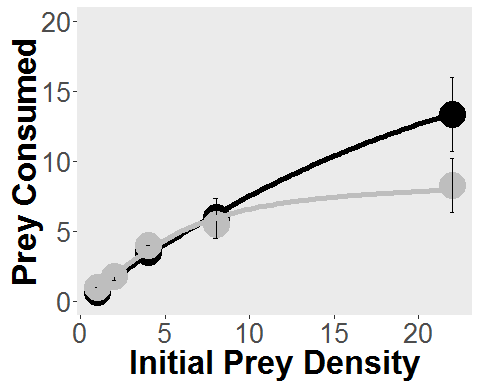 